Informacja o unieważnieniu postępowaniadot. postępowania o zamówienie publiczne pn. Wydruk i dostawę wraz                                  z rozładunkiem 6 wydań miesięcznika społeczno-kulturalnego „Gazeta Rybnicka”                    o numerze ISSN 1232-437XZamawiający informuje, że postępowanie przetargowe zostało unieważnione, ponieważ wykonawca, którego oferta została wybrana jako najkorzystniejsza, uchylił się od zawarcia umowy.Podstawa prawna unieważnienia: art. 263 Prawo zamówień publicznych z dnia 11 września 2011 r. – Prawo zamówień publicznych. Jeżeli wykonawca, którego oferta została wybrana jako najkorzystniejsza, uchyla się od zawarcia umowy w sprawie zamówienia publicznego lub nie wnosi wymaganego zabezpieczenia należytego wykonania umowy, zamawiający może dokonać ponownego badania i oceny ofert spośród ofert pozostałych w postępowaniu wykonawców oraz wybrać najkorzystniejszą ofertę albo unieważnić postępowanie.Informację na temat Administratora danych osobowych znajduje się na stronie Powiatowej i Miejskiej Biblioteki Publicznej w Rybniku http://bip.biblioteka.rybnik.pl/. Kontakt do Inspektora ochrony danych Powiatowej i Miejskiej Biblioteki Publicznej: rodo@biblioteka.rybnik.pl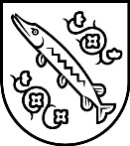 Powiatowa i Miejska Biblioteka Publicznaim. Konstantego Prusa w RybnikuDział Administracyjno-Gospodarczy
44-200 Rybnik, ul. Józefa Szafranka 7
 t +48 32 42 23 541, f +48 32 42 26 755 
administracja@biblioteka.rybnik.plAG-252/PN/1/22Rybnik, dnia 09 luty 2022 r.Rybnik, dnia 09 luty 2022 r.Rybnik, dnia 09 luty 2022 r.